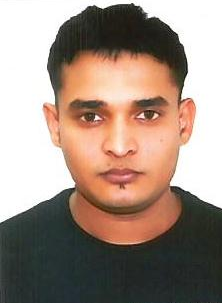 UMAIREmail: umair.387487@2freemail.com   Career ObjectiveSeeking a career-oriented position in a professionally managed organization where my education and capabilities are best utilised for personal and organizational development.Professional Profile ~ Computer literate ~ work consistency and dedication ~ good Interpersonal skill ~ Self motivated ~ team player ~Professional ExperienceProjects Coordinator - Top Fit Interior Decoration LLC, Dubai, U.A.E. From June 2016 – Jan 2018Job responsiblities:Handles administrative works such Purchasing Power Parity Prepares daily Manpower ReportKeeping all related staff documents and passport in the filePrepares salary survey and salary scale designIn-charge to conduct induction for new joiners and circulate introduction mail to all departmentsGiving assistance to the HR such as monitor attendance, prepare monthly payroll, staff confirmation, staff appraisal and etcHR & Admin Executive – ARCO International LLC (ARCO Group), Dubai, U.A.E. From May 2011 until April 2016 (5years’ experience)Worked as an Archives Clerk / HR coordinatorKeeping all related staff documents and passport in the fileExperienced in Real software.Request for a weekly report from PRO about all under processing visas.Prepare salary survey and salary scale designConduct induction for new joiners & circulate introduction mail to all depts.Monitor attendance, prepare monthly payroll, staff confirmation, staff appraisalRecruitment: Coordinated interviews as and when required and maintained an assorted database of CVs for manpower requirements. Drafted advertisement in the leading newspapers and coordinated with recruitment agencies.Visa formalities: Documentation of new visas, visa renewals, health card and medical formalities for new recruits.Induction: Coordinated induction program and joining formalities for new recruits.Data Management: Update and maintain employee information in the database with respect to prescribed parameters.Probation Assessment & Performance Appraisal: Co-ordinate Probation Assessment new recruits and Performance Appraisal for existing employees who are due for their appraisal with their respective line managers and top management. Administration: Responsible for maintaining attendance / punching records of employees, to incorporate them in the Payroll system.Annual leave of employees and air ticketing.Coordinating with the branches of the company for its smooth and efficient functioning. Corresponding through Phone calls, Faxes, e-mails and Postal mails with group companies.Data Management of the resource bank, maintaining employee related data, keeping safe custody of all personal files etc.Sales & Marketing - Expert Mobiles, Bawahal pur, Pakistan, 2006-2009Ensuring the volume of sales for the monthAssisting customers with complaint and queriesOffice Assistant cum Computer Operator Cholistan Development Council, 2009- 2011Assisting on filing, faxing and all related office workKeeping all data entries in the file.Encoding all information neededEducational QualificationComputer SkillsMicrosoft Office & Internet (Basic)Computer Diploma in E-Financial CourseExtensive usage of Internet & E-mailOther Skills:PaintingSingingGood Team handling skillsGood CounsellorGood Decision makerGood Problem-solving skillsLanguage SkillsEnglish & Urdu Panjabi Sariki, HindiHobbiesReading news papers, Playing cricket, Listening Music.Personal DetailsDate of Birth		:		02-12-1986Nationality		:		PakistaniReligion		:		IslamMarital Status	:		SingleDegreeBoardYearB.ComBahawalpur2011IntermediateB.I.S.E. Bahawalpur2007Matric (Science)B.I.S.E. Bahawalpur2003